Środa 29.04.2020 r.	Witam dzieci i rodziców!	Kochani, nie wiem czy wiecie, ale 6 lat temu byliśmy świadkami niezwykłej uroczystości. Dokładnie 27 kwietnia 2014 roku w Watykanie nasz rodak – papież Jan Paweł II został ogłoszony świętym. Kto to jest święty? Jest to człowiek, który bardzo kochał Boga i ludzi, wiemy także, że na pewno jest w niebie i ogląda Boga. Święty może nam u Boga wypraszać wiele dobrych rzeczy, które są nam potrzebne. Dlatego warto się do nich modlić w naszych potrzebach.Zachęcam was dzisiaj do obejrzenia filmu o Janie Pawle II oraz do pokolorowania jego podobizny. Niech będzie pochwalony Jezus Chrystus!Link do filmu: https://www.youtube.com/watch?v=GhLVufOoI4o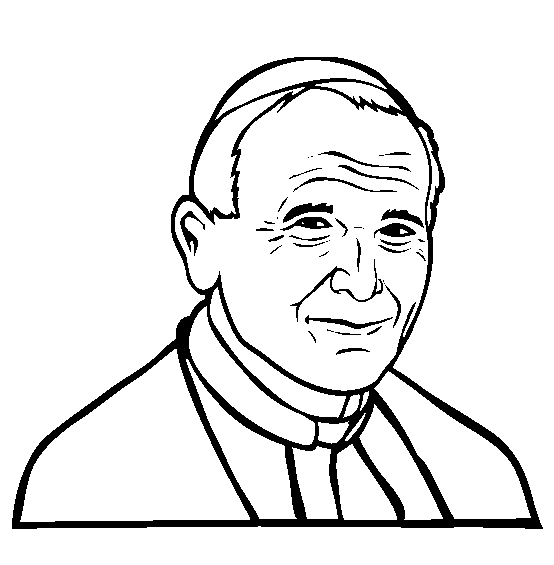 